Tool 4. Prioritization of policy interventions for NAP implementation 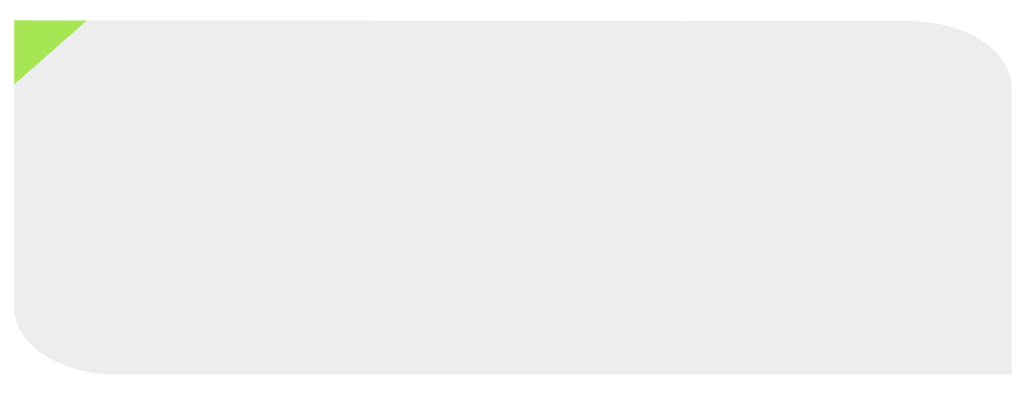 Considerations for developing NAP/Policy interventionsYES/NORank (1-4)Description/comments1. Getting started1. Getting started1. Getting started1. Getting startedIs a NAP area being addressed? If ‘YES’ which NAP area?Does it require a new or amended policy/law/regulation? Does it require enforcement of an existing policy/law/regulation?If ‘YES’, which policy/law?Does it have momentum/ resonance with policy-makers?Is it on the policy/political agenda? Is the intervention SMART:Specific?Measurable?Achievable?Relevant?Time-bound? Are there identifiable policy-makers responsible for implementation?Is there a critical mass of supportive ministers/civil servants?Are there identifiable stakeholders/ influencers to assist?Are there policy advocacy entry points/windows of opportunity? Are there opponents/interest groups? Does AMR have public support?Is the intervention compatible with socio-cultural norms?2. Implementation2. Implementation2. Implementation2. ImplementationIs the intervention costed?Is funding available/allocated?Is the intervention cost effective?Is the timeline feasible?Do partners/stakeholders have funds that can be utilized for AMR?Do partners/SHs have additional resources? What are they?3. Potential impact3. Potential impact3. Potential impact3. Potential impactCan it be monitored/ evaluated?Are indicators established?If ‘NO’ can they be added?Are monitors/evaluators in place?Will it have an impact on reducing AMR/AMU/AMC?What is the expected impact?